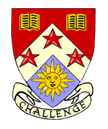 Which best 4 subjects will you continue with from your S3 timetable?S4/5/6 Course Available 2020/21Name:Homeroom:Head of House/PT Tracking & Monitoring:My Career Goal(s) if known:My Career Goal(s) if known:My Career Goal(s) if known:The qualifications I need are:The qualifications I need are:The qualifications I need are:S3 SubjectsMathsEnglishModern LanguageSocial Subjects     Science (2)Expressive Arts TechnologiesHealth and Wellbeing S3 SubjectsMathsEnglishS3 SubjectsMathsEnglishCfE LevelList the courses you intend studying in S4 and identify the level.123456Reserve SubjectSubjectMATHSENGLISHLevelTeacher Signature